Le Petit Prince de Saint Exupéry : le quizTestez vos connaissances sur le Petit Prince ! Un indice ? Toutes les réponses sont contenues dans le texte sur l’écrivain du Petit Prince.Haut du formulaire1 - Quelle est la date de naissance d'Antoine de Saint-Exupéry ?
26/09/190029/06/199026/09/191029/06/19002 - A quel âge Antoine de Saint-Exupéry a-t-il passé son baptême de l'air ?
8 ans12 ans24 ans32 ans
3 - Combien de frères et sœurs avait Antoine de Saint-Exupéry ?
3 (1 soeur et 2 frères)3 (2 soeurs et 1 frère)4 (3 soeurs et 1 frère)5 (3 soeurs et 2 frères)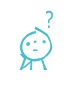 
4 - Comment s'appelle le premier livre publié par Antoine de Saint-Exupéry ?
L'aviateurTerre des hommesLe Petit PrinceVol de nuit

5 - A quel endroit le Petit Prince est tombé sur la terre ? 
au milieu de l'océandans la montagnedans la forêtdans le désert6 - Quelle est la première phrase que dit le Petit Prince dans l'histoire ? 
"S'il te plaît... dessine-moi un boa!" "S'il vous plaît... dessine-moi un mouton!""S'il vous plaît... dessine-moi un avion!""S'il te plaît... dessine-moi un renard!"Bas du formulaireМали Принц, Сент Егзипери: квиз

Тестирајте своје знање о Малом Принцу! Било који траг? Сви одговори су садржани у тексту о писцу Малог Принца.

1 – Кад је рођен Антоан де Сент Егзипери?26. 9.1900.29. 6.1990.26. 9.1910.29. 6.1900.2 – С колико година је Антоан де Сент Егзипери „одрадио“ свој први лет?8 година12 година24 године32 године3 - Колико браће и сестара је имао Антоан де Сент Егзипери?3 (1 сестра и 2 брата)3 (2 сестре и 1 брат)4 (3 сестре и 1 брат)5 (3 сестре и 2 брата)4 - Како се зове прва књига коју је објавио Антоан де Сент Егзипери?
АвијатичарЗемља људиМали ПринцНоћни лет



5 - Где је Мали Принц пао на земљу?усред океанана планинуу шумуу пустињу6 – Која је прва реченица коју је изговорио Мали Принц у причи?"Молим те... нацртај ми боу!""Молим вас... нацртај ми овцу!""Молим вас... нацртај ми авион!""Молим те... нацртај ми лисицу!"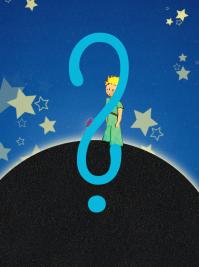 